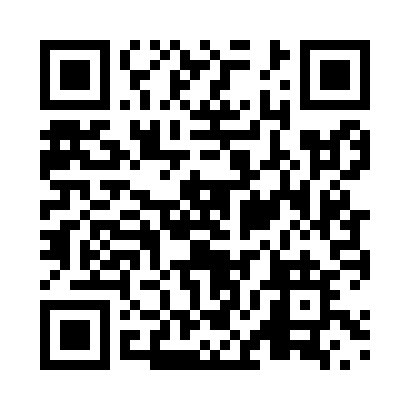 Prayer times for Styal, Alberta, CanadaMon 1 Jul 2024 - Wed 31 Jul 2024High Latitude Method: Angle Based RulePrayer Calculation Method: Islamic Society of North AmericaAsar Calculation Method: HanafiPrayer times provided by https://www.salahtimes.comDateDayFajrSunriseDhuhrAsrMaghribIsha1Mon3:305:161:447:2510:1311:592Tue3:315:171:457:2510:1211:583Wed3:315:181:457:2510:1211:584Thu3:325:181:457:2510:1111:585Fri3:325:191:457:2510:1111:586Sat3:335:201:457:2410:1011:587Sun3:335:211:467:2410:0911:578Mon3:345:231:467:2410:0811:579Tue3:355:241:467:2310:0811:5710Wed3:355:251:467:2310:0711:5611Thu3:365:261:467:2310:0611:5612Fri3:375:271:467:2210:0511:5513Sat3:375:281:467:2210:0411:5514Sun3:385:301:467:2110:0311:5415Mon3:395:311:477:2110:0111:5416Tue3:395:321:477:2010:0011:5317Wed3:405:341:477:199:5911:5318Thu3:415:351:477:199:5811:5219Fri3:425:371:477:189:5611:5120Sat3:425:381:477:179:5511:5121Sun3:435:391:477:179:5411:5022Mon3:445:411:477:169:5211:4923Tue3:455:421:477:159:5111:4924Wed3:455:441:477:149:4911:4825Thu3:465:461:477:139:4811:4726Fri3:475:471:477:129:4611:4627Sat3:485:491:477:119:4411:4528Sun3:485:501:477:109:4311:4529Mon3:495:521:477:099:4111:4430Tue3:505:541:477:089:3911:4331Wed3:515:551:477:079:3711:42